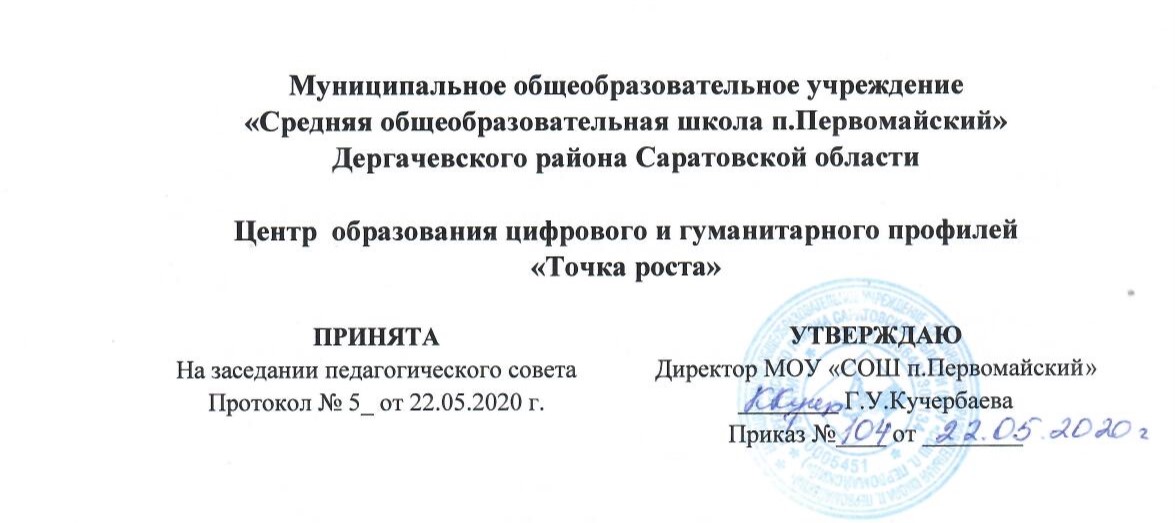 Дополнительная общеобразовательная общеразвивающая программа «Сам себе режиссёр»Направленность техническаяУровень программы ознакомительныйВозраст обучающихся 7-11 летСрок реализации – 1 года (72 ч.)Автор составитель Клушева Жанат Сагантаевнапедагог дополнительного образованияп. Первомайский. 2020 г.Пояснительная запискаДополнительная общеобразовательная общеразвивающая программа «Сам себе режиссёр» модифицированная,  технической  направленности. Разработана на основеследующих нормативных документов: Федерального закона от 29 декабря 2012 года №273-ФЗ «Об образовании в Российской Федерации»;  Концепции развития дополнительного образования детей (утверждена распоряжением Правительства Российской Федерации от 4 сентября 2014 г. № 1726-р);  Порядка организации и осуществления образовательной деятельности по дополнительным общеобразовательным программам (утвержден Приказом Министерства образования и науки Российской Федерации от 29 августа 2013 г. № 1008;  Постановления Главного государственного санитарного врача Российской Федерации от 4 июля 2014 г. № 41 г. Москва «Об утверждении СанПиН 2.4.4.3172-14 «Санитарно-эпидемиологические требования к устройству, содержанию и организации режима работы образовательных организаций дополнительного образования детей»; методических рекомендаций по проектированию дополнительных общеразвивающих программ (включая разноуровневые программы), разработанные Министерством образования и науки Российской Федерации совместно с ГАОУ ВО «Московский государственный педагогический университет», ФГАУ «Федеральный институт развития образования и АНО дополнительного профессионального образования «Открытое образование» (письмо Минобрнауки РФ от 18.11.2015 № 09-3242)- Приказ Минпросвещения России от 09.11.2018 № 196 «Об утверждении Порядка организации и осуществления образовательной деятельности по дополнительным общеобразовательным программам»- Распоряжение Правительства Российской Федерации от 29 мая 2015 г. N 996-р г. Москва "Стратегия развития воспитания в Российской Федерации на период до 2025 года"-устава МОУ «СОШ п. Первомайский» Дергачевского района  Саратовской областиВ настоящее время фотография является широко доступной, как никакой другой вид визуального искусства, и в то же время, именно фотография имеет средства и возможности научить изобразительному мышлению. Актуальность обусловлена тем, что реализация данной программы позволит приобщить детей к фотографии во всех её аспектах, привить обучающимся художественный вкус. Это окажет благоприятное воздействие на формирование их нравственных качеств, развитие эстетических чувств, творческое самовыражение; поможет в последующем самоопределении во взрослой жизни. Младший школьный возраст (7-11 лет) Физиологические особенности:- дети 7—11 лет могут успешно овладевать тонкими и координационно-сложными движениями, если они умеренны по амплитуде и не требуют большой силы;- руки и ноги растут быстрее тела;- рост тела мальчиков быстрее, чем у девочек;- сердечно- сосудистая система развивается медленнее других органов и систем тела, в результате у детей наблюдается быстрая утомляемость, особенно при выполнении однообразных движений;- нервная система развивается очень активно;-опорный аппарат и мускулатура еще не окрепли, особенно мышцы спины и пресса, что необходимо учитывать при проведении занятий, так как это повышает возможность нарушение осанки.Психологические особенности:- высокий уровень активности; - высокая возбудимость нервных центров и слабость процессов внутреннего торможения;- быстрая утомляемость;- значимая награда – похвала;- рассеянность внимания (не могут долго концентрировать свое внимание на чем-то определенном);- требуют постоянной деятельности и внимания;- бурно проявляют эмоции;- достаточно часто проявление беспокойного состояния;- при неудаче в деле, резко теряют интерес к продолжению этого вида деятельности.Младшие школьники отличаются остротой и свежестью восприятия, своего рода созерцательной любознательностью. Младший школьник с живым любопытством воспринимает окружающую среду, которая с каждым днём раскрывает перед ним всё новые и новые стороны. В процессе обучения происходит перестройка восприятия, оно поднимается на более высокую ступень развития, принимает характер целенаправленной и управляемой деятельности. Творческое воображение как создание новых образов, связанное с преобразованием, переработкой впечатлений прошлого опыта, соединением их в новые сочетания, комбинации, также развивается. Обучаясь фотографической грамоте, воспитанник вовлекается в творческую деятельность, которая побуждает мыслить, рассуждать, активизирует художественное воображение, эмоционально-образное мышление, творческую мотивацию, потребность созидать. В этот период у обучающихся формируется художественно-эстетический вкус, поэтому очень важно знакомить детей с фотографией разнообразных жанров и стилей, с ярким образным содержанием. Учащиеся   получат знания по истории искусств, анализу характера изобразительного произведения, изучат композиционные и психологические приемы построения снимка, познакомятся с приемами анализа, классификации и конструирования. Компьютерная обработка изображений в графических редакторах реализует свободу творчества и фантазии ребенка и передает достоверность создаваемого изображения, присущую фотографии.Учитывая индивидуальные особенности развития детей, условия, интересы обучающихся, в программе возможны изменения в продолжительности и порядке прохождения тем.Педагогическая целесообразность программы в том, что занятия по общеобразовательной программе «Сам себе режиссёр» способствуют развитию коммуникабельности, целеустремленности, собранности, усидчивости, что в свою очередь  влияет на интеллектуальное и речевое развитие ребёнка. Ребенок тренируется в решении проблемных ситуаций, идет становление его характера. Особенно это заметно на застенчивых детях. Занятие фотографией помогает им обрести уверенность, почувствовать свою ценность, найти свое место.Отличительная особенность программы в том, что содержание программы составлено с учётом новейших технологических изменений и нововведений в области фотографии, произошедших за период массового внедрения цифровых технологий. Знакомство и использование программ для фото и видеомонтажа, расширяет спектр творческих возможностей детей и способствует формированию самостоятельности в выборе тех или иных техник.   Новизна программы заключается в том, что фотографии, сделанные учащимися,  размещаются на школьной страничке  социальной сети Инстаграмм, ВКонтакте.Срок реализации программы Программа рассчитана на 1 год обучения для детей 7-11 лет, объём- 72 часа. Принимаются дети без специальных знаний. Занятия проводятся 2 раз в неделю. Продолжительность занятия  40 мин. Рекомендуемое количество учащихся в объединении 7-12 человек. Занятия будут проводиться на базе Центра образования цифрового и гуманитарного профилей «Точка роста». Цель: сформировать навыки и умения в использовании фотокамеры, изучить основы фотографии.	ЗадачиОбразовательные:сформировать  интерес воспитанников к изучению визуальных технологий;обучить основам фотографической теории;обучить основам работы с фотоаппаратурой;сформировать навыки работы с фотоаппаратом.Развивающие: развить творческие способности обучающихся средствами визуальных технологий на  занятиях;развить устойчивую мотивацию к учению и образованию через исследовательские компетенции;развить личностные качества ребёнка (память, внимание, наблюдательность, фантазию, творческое воображение, образное мышление).Воспитывающие:приобщить к духовно – нравственному воспитанию,  к общечеловеческим ценностям;воспитать художественный вкус, самодисциплину, умение организовывать себя и своё свободное время, активизировать процессы общения детей друг с другом, с педагогом, родителями;обеспечить профилактику асоциального поведения.Здоровьесберегающие: - обеспечить эмоциональное благополучие ребёнка;- обеспечить охрану здоровья детей в процессе обучения.Планируемые результатыЛичностные:  сформированы общественная активность, культура поведения в социуме;  усвоены этические нормы работы с информацией; сформировано чувство ответственности за свои поступкиМетапредметные:  у учащихся сформировано внимание, память, пространственное воображение, художественный вкус, фантазия; развит познавательный интерес к искусству фотографии; усовершенствованы навыки работы на компьютере, аккуратность, самостоятельность;Предметные: ознакомлены с устройством и основными характеристиками фотоаппарата; усвоены жанры фотографии (портрет, пейзаж, архитектура, натюрморт, репортаж, рекламная фотография, спорт); применены приёмы фотосъёмки, наиболее адекватные конкретным её условиям. учащиеся обучены работе с различными графическими редакторами; расширены коммуникативные способности,  словарный запас обогащен специальными терминами;2.Содержание программыУчебный план дополнительной общеобразовательной общеразвивающей программы «Сам себе режиссёр» на 2020-2021 учебный годВозраст обучающихся 7-11 летСодержание учебного плана дополнительной образовательной программы«Сам себе режиссёр»Тема 1. Вводное занятие «Фотография вокруг нас».  Правила Т.Б. Задачи: знакомство с детьми, формирование интереса к занятиям по курсуТеория «Фотография вокруг нас»Занятие – беседа «Фотография вокруг нас». Знакомство с миром фотографии. Фотографии начала века – коллекция. Современные фотографии – стенды - детские снимки. Слайд – презентация «Правила поведения на занятиях» Что нам понадобится.Тема 2.  Солнечные лучи. Свет. Что такое Радуга.  Что такое цвет. Природа распространения и свойства цвета Задачи: изучение свойств цвета,  освоение цветовой гаммы; совершенствование умения использовать цвет как средство передачи изображенияТеорияЧто такое радуга? Фотографии радуги. Аббревиатура запоминания - Каждый Охотник  Желает  Знать Где Сидит Фазан.  Свойства цвета. Цвета холодные. Цвета тёплые.  Слайд-презентация.Практика1.  Творческое задание.  Нарисовать  радугу.  Цветовая гамма. Холодный спектр. Тёплый спектр.Оборудование: краски, кисточки, карандаши, альбомы.Занятие - опыт 1. Получение радуги (разложение  светового луча на спектр) с помощью лазерного диска.   Оборудование:  фонарик, диск CD2. Творческое задание.   Радужные волчки. Изготовление.  Оборудование: краски, кисточки, расчерченные на 7 секторов кружки из бумаги, деревянные заготовки для юлы, пластилин.3. Творческое задание.  Юла. Оборудование:  большой круг бумаги с цветовым спектром.  Волчки с  цветовым спектром.4.  Игра - занятие  «Призма и луч»  (разложение  светового луча на спектр).Оборудование: цветные радужные полоски, бейджики.Ключевые слова: Радуга, цвет.Тема 3. Как правильно пользоваться фотоаппаратом Задачи: изучение истории возникновения фотографии;  первые фотокамеры.Теория: Когда появился фотоаппарат; классификация фотоаппаратов. Основные понятия. Режимы работы. Меню настроек.Практика:Просмотр видеоролика, обсуждение1. Творческое задание.  Зарисовать  первый фотоаппарат.Тема 4. Как правильно построить кадр. Композиционное построение кадра. Занятие – игра по правилам композиции Задачи: развитие навыков построения композиционного  кадра.  Теория Что такое кадр в фотографии. Основы композиция кадра   ритм,   статика и динамика,  симметрия и асимметрия, линейная и воздушная перспектива. Практика Занятие – игра «Создание свою композицию на плоскости и в пространстве». Основы фотосъёмки с использованием композиции.Ключевые слова: композиция кадра, ритм,  статика, динамика,  симметрия и асимметрия. Тема 5. Художественная обработка фотографий Задачи: формирование навыков работы с графическими редакторами.Теория :Проблемы, возникающие при съемке цифровым фотоаппаратом, и их устранение с помощью графических редакторов. Практика : Ретушь. Подготовка к печати и публикации в Internet. Специальные эффекты.Тема 6. Что такое фотожанр.  Фотожанры Задачи: формирование знаний о жанрах в фотографии.  Совершенствование умения использовать навыки фотосъёмки. Теория Знакомство с различными фотожанрами.   Мир предметов - натюрморт. Практика  Обучение навыкам работы в жанре натюрморт. Творческое задание. Нарисовать натюрморт. Оборудование: цветные карандаши, ватман. Темы: «Натюрморт». «Ваза». Создать мир предметов с помощью фотосъёмки.  Натюрморт. Установка натюрморта, выбор точки съемки и установка освещения. Понятие натюрморта. Краткий исторический очерк. Правила «удачного» натюрморта. Обсуждение, просмотр снимков, выявление характерных черт жанра. Практическая работа по фотографированию неживых предметов. Теория Знакомство с жанром фотопортрет. Виды фотопортрета: студийный и жанровый. Крупный,  средний и общий план в портрете. Эмоциональность в кадре и как ее создать. Эффективные ракурсы для показа фигуры. Влияние света на фигуру и черты лицаПрактика Обучение навыкам работы в жанре портрет. Зарисовка портрета в альбоме. Темы: «Принцесса». «Портрет друга»  (лицо). Создание образа в портретной фотосъёмке. Обучение навыкам работы в жанре пейзаж.«Портрет». Искусство портретной съемки. Секреты выразительности фотопортрета. Понятие портретной фотографии. Правила портретной съемки. Главные ошибки. Лучшие ракурсы. Фотосъемка портрета. Индивидуальный портрет. Поза портретируемого. Освещение. Фон«Анималистика» Особенности съемки животных. Практическая работа на местности Животные на фотографии. Фотосъемка животных. Домашние животные. Обсуждение, просмотр снимков, выявление характерных черт жанра.  «Пейзаж» Теория Знакомство с жанром пейзаж. Фотопейзаж: городской и сельский. Построение пространства (линейная и воздушная перспектива). Практика Фотосъемка животных.Обсуждение, просмотр снимков, выявление характерных черт жанра. Съемка на открытом воздухе. Знакомство с техникой съемки на открытом воздухе: условия освещения, источники рассеянного и направленного света. Заповеди фотографа. Особенности ближней съемки. Практическая работа на местности во время экскурсии в природу. Творческое задание. Зарисовка пейзажа в альбоме.   Практика Фотосъёмка на «пленере».Репортажная съемка. Съемка на открытом воздухе спортивных состязаний (людей в движении), праздников, игр и т. д. Особенности репортажной съемки. Требования к фотоаппаратуре. Неписаные правила репортажа.  Ключевые слова: Фотожанры, натюрморт, портрет, пейзаж, анималистический жанр, репортажТема 7. Выполнение тематических проектов Теория: Основы проектной деятельности. Обработка, структурирование и внесение материалов по теме «Общешкольные мероприятия»  в фотоархив. Демонстрация индивидуальных фотоальбомов. Что такое паспарту. Как оформить фотографию на выставку. Правила оформления фоторабот.Практика: Самостоятельная творческая работа. Примерные темы проектов «Мои одноклассники», «Моя малая родина», «Моя школа» и т.д. Творческое задание. Изготовление паспарту из цветной бумаги. Оформление выставочных работ на паспарту.Ключевые слова: проектная деятельность, паспарту.Тема 8. Итоговое занятие Задачи: актуализация знаний по курсу, подведение итогов обученияПодведение итогов работы за год, поощрение наиболее отличившихся, обсуждение планов на летний период и следующий учебный год.Представление фоторабот на фотовыставку «Моя фотография».   Обмен мнениями. Практика. Защита проекта.Формы аттестации планируемых результатов программынаблюдение;собеседование;анкетирование тестирование;групповая и индивидуальная самостоятельная работа;подготовка и защита собственного портфолио, презентации;защита проекта; создание фоторепортажа;участие в конкурсах различного уровня.Способы и методики определения воспитательного процесса разнообразны и направлены на определение степени развития творческих способностей каждого обучающегося, сформированности умений и навыков.Входной контроль проводится в сентябре с целью выявления у учащихся представлений об области фотоискусства.Формы:-педагогическое наблюдение,-выполнение каждым учащимся практической работы. В конце занятия проводится текущий контроль, который предусматривает просмотр и оценку готовых работ.В конце I полугодия выполняется промежуточная аттестация форме тестирования. Итоговая аттестация проходит в конце учебного года путем защиты своего фотопроекта.Так же результатом реализации программы являются выставки (в том числе и электронные) работ учащихся.Результаты обученияОбучающиеся  знают:технику безопасности;цветовую гамму радуги;правила оформления работ;понятие жанры фотографии;понятие композиционное  построение кадра;свойство камеры-обскурыОбучающиеся  умеют:графически показать природу распространения светаполучать изображения на плоскостипроизводить фотосъёмку с использованием правил композиции;использовать навыки фотосъёмки в различных жанрах;оформлять  фотоработы;3.Комплекс организационно - педагогических условийМетодическое обеспечениеВ группу приходят обучающиеся, не имеющие специальных навыков в области фотоискусства. В начале обучения учащиеся знакомятся с правилами безопасности труда.Объекты фотосъёмки подбираются с таким расчётом, чтобы постепенно и последовательно охватить все технологические приёмы с фотоаппаратом, быть максимально познавательными, иметь эстетическую привлекательность. Творческое развитие школьников осуществляется через знакомство с  высокохудожественными образцами фотографий.При реализации программы, используются технология личностно-ориентированного обучения, дифференцированный подход, в воспитательном процессе – технология коллективной творческой деятельности.  Коллективный труд значительно ускоряет процесс работы, позволяет правильно распределить задания, учитывая возраст и способности каждого. Так же применяется технология сотрудничества. Педагог и обучающиеся находятся в состоянии сотворчестваи сотрудничества.В ходе реализации образовательной программы, полученные в процессе учебной деятельности теоретические знания, закрепляются на практических занятиях, отрабатываются умения и закрепляются приобретенные навыки. Теоретические занятия предполагают варианты:лекционная форма,уроки-беседы,демонстрационная формаПрактические занятия предполагают:групповое и индивидуальное консультирование,подготовка и защита индивидуальных и групповых докладов,самостоятельную работу обучающихся (основа практических занятий),совместную работу съемочных групп (съемочные группы объединяет общая цель работы, ее тема, содержание и сроки сдачи материала преподавателю),работу в студии.Семинарские занятия предполагают:работа с материалом экспертных лекций, дополнительным источником информации по обсуждаемым проблемам,просмотр различных видео- и телевизионных произведений (телекомпаний города, края, страны и т.д.) аргументированное обсуждение их достоинств и недочетов,деловые игры,диспуты,анализ собственных работ.Формы проведения семинарских занятий – фронтальная (когда ученики синхронноработают под руководством педагога) и свободная дискуссия.Основные принципы обучения: - доступность: - научность; - наглядность; - последовательность и системность; - учет индивидуальных особенностей обучающихсяФормы отслеживания и фиксации образовательных результатов: диплом, журнал посещаемости, материал анкетирования, тестирования, фото, отзывы детей и родителей. Формы предъявления и демонстрации образовательных результатов: выставка (электронная),  защита творческих работ, проектная деятельность, участие в конкурсах.Основными методами обучения на занятиях являются: -практический (работа на фототехнике); - наглядный (иллюстрация, демонстрация, просмотр видеоматериалов); -словесный (объяснение, рассказ, беседа, лекция, дискуссия); -работа с литературой (чтение, изучение, конспектирование).Материально – техническое обеспечение- Интерактивная панель, -Принтер, бумага;-Ноутбук- 10 шт;-Фотокамера;-Доступ в интернет;-Штатив;-Фоны для съёмки;-Реквизиты для съемки;-Канцелярские товары;-Фотобумага.Оценочные материалыПромежуточная аттестация по теме «Сам себе режиссёр»Цель викторины: Проверка знаний фотоаппаратуры и фотоматериаловЗадача: выбор одного правильного варианта ответа на вопрос.№1 Вопросы:1 Какой фотоаппарат изобрели раньше всего?1 цифровой ф/а;            2 плёночный;                    3 полароид.2 Какой ф/а сразу выдаёт фотографии?1 Смена;           2 Полароид;              3 CASIO.3 Марки цветной фотоплёнки:1 Kodak;                2 Смена;          3 Лада.4 На какие ф/а можно сразу же посмотреть все кадры?1 пленочном;          2 цифровом.5 Что такое штатив?   1 Подставка для фотоаппарата;   2 Подставка для штангиста;    3 Подставка для автомобиля6 Определите жанр фотографии, если на ней изображен человек.1 Портрет;        2 Натюрморт;         3 Пейзаж.7 Марка фотоаппарата:1 Олимпус;      2 Лада;        3 Додж.8 Определите жанр фотографии, если на ней изображен ваза с фруктами,цветы1 Портрет;     2 Натюрморт;    3 Пейзаж.9 Марка фотопленок:1 Кодак;       2 Смена;      3 Универсал.Цель викторины: Проверка знаний фототерминов, сообразительности участников.Задача: выбор правильного варианта ответа на вопрос из предложенных трех.№2 Вопросы:1 Определите жанр фотографии, если на ней изображен лес и горы:1 портрет;    2 натюрморт;       3 пейзаж.2 После каких действий можно посмотреть кадры на пленочном ф/а?1 после проявки пленки;  2 сразу после съёмки;         3 когда кончится пленка.3 Самая главная часть фотоаппарата (ф/а)?1 объектив;      2 вспышка;       3 спуск.4 Куда сохраняются кадры на цифровом ф/а?1 на плёнку;      2 в память;       3 на флешку.5 Название дырочек на плёнке?1 дырочки;           2 перфорация;            3 диафрагма.Все ответы правильные – высокий уровень50% - правильных ответов – средний уровень30% правильных ответов – низкий уровеньКритерии мониторинга уровня освоения образовательной программыПо результатам обучения предусмотрен итоговый контроль знаний, умений воспитанников. Цель: определить уровень освоения образовательной программы.Результаты проверок вносятся в таблицы контроля результатов.Методы диагностики – наблюдение,   тестирование, контрольный опросДля отслеживания результатов обученности существуют следующие критерии:Теоретическая подготовкаУровень – соответствие теоретических знаний воспитанника с программным требованиемВысокий уровень - самостоятельное выполнение зачётного заданияи  участие в конкурсах, олимпиадах, выставкахСредний уровень – выполнение зачётного задания с  затруднением (с  подсказками) участие в конкурсах, олимпиадах.Низкий уровень – затруднение выполнения зачётного задания, не участвует в конкурсахВладение специальной терминологиейУровень -  осмысленность и правильное использование специальной терминологииВысокий уровень - специальные термины употребляются осознанно, в полном   соответствии с их содержаниемСредний уровень – воспитанник сочетает специальную терминологию с бытовой речьюНизкий уровень - воспитанник избегает употреблять специальные терминыПрактические навыки и уменияУровень  - соответствие умений и навыков воспитанника с программным требованиемВысокий уровень  -  практическое применение умений и навыков без привлечения помощи со стороныСредний уровень  – практическое применение умений и навыков с периодическим привлечением педагогаНизкий уровень - затруднение выполнения задания без помощи педагогаОценка результатов предметной деятельностиКритерии оценки фотоработТехническое решение  (ТР)Линейно - композиционное решениеОбразное решениеТональное решениеНазвание снимкаКритерии суммарной оценки результатовКалендарный учебный график дополнительной общеобразовательной общеразвивающей программы «Сам себе режиссёр» на 2020-2021 учебный годВозраст обучающихся 7-11 летСписок литературыЛитература для педагогаАгафонов А., Пожарская С. Фотобукварь.  М.: Изд-во МГП.ВОС, 1993 Буш  Д. Цифровая фотография и работа с изображениемДжорджес Вильямс    50 эффективных приемов обработки цифровых фотографий с помощью Photoshop (+ CD) 2006 Дыко Л. Основы композиции в фотографии.  М., 1988Журба Ю. Лабораторная обработка фотоматериалов.  М.: «Мир», 1988Килпатрик Д. Свет и освещение. М.: «Мир», 2002Кравцова Е. Диагностика развития познавательных процессов и эффективности обучения // Школьный психолог №35, 2004Лэнгфорд М. Фотография. Шаг за шагом. М.: «Планета», 1989Луински Х. Портрет. М.: 1991Ольшанская Е.В. Развитие мышления, внимания, памяти, восприятия, воображения, речи. Игровые задания.  М.: «Первое сентября», 2006Пальчевский Б. Фотография.  Минск: «Полымя», 1982. Пожарская С. "Лучшие фотографы мира. Портрет" М.: «Планета», 2006Фришман И. И. Методика работы педагога дополнительного образования.  М.: «Академия», 2001Харитонов А. Цифровая фотография. - М.: «Планета», 2007Хилько Н.Ф.Формирование образного видения мира у подростков  Омск.: Изд-во Омс.гос.унив. 2011Шеклеин Л. Фотографический калейдоскоп. – Л.: «Химия», 1988Литература для учащихсяАгафонов А., Пожарская С. Фотобукварь. – М.: Изд-во МГП.ВОС, 1993Баркан А.И. Практическая психология для родителей, или как научиться понимать своего ребёнка М:: АСТ-Пресс, 1994Дыко Л. Основы композиции в фотографии.  М.: 1988Периодическая литература по фотографии – журналыХоккинс Э., Эйван Д. «Фотография. Техника и искусство». М.: «Мир», 1986 Электронные ресурсыГрафические программы  http://www.softportal.comИстория фотографии в России http://akvis.com/ru/articles/photo-historyСтудийный свет  http://www.exvid.ru/Фотосайт http://www.photosight.ruФотошкола http://photo- school/Цифровое искусство фотографии  http://club422244Юные фотографы http://club18522856Приложение 1Творческие  упражнения  и задания, направленные на развитие   творческих уменийКомплекс упражнений для глазУпражнения выполняются сидя или стоя, отвернувшись от экрана при ритмичном дыхании, с максимальной амплитудой движения глаз.Закрыть глаза, сильно напрягая глазные мышцы на счёт 1-4, затем раскрыть глаза, расслабив мышцы глаз, посмотреть вдаль на счёт 1-6. Повторить 4- 5 раз.Посмотреть на переносицу и задержать взор на  счёт 1-4. До усталости глаза не доводить. Затем открыть глаза, посмотреть вдаль на счёт 1-6. Повторить  4-5 раз.Не поворачивая головы, посмотреть налево и  зафиксировать взгляд на счёт 1-4, затем посмотреть вдаль прямо на счёт 1-6. Аналогичным образом проводятся упражнения, но с фиксацией взгляда влево, вверх и вниз. Повторить 3-4 раза.Перенести взгляд быстро по диагонали: направо  вверх -налево вниз, потом прямо вдаль на счёт 14-6 затем налево вверх - направо вниз и посмотреть вдаль на счёт 1-6. Повторить 4-5 раз№п/пНазвание разделовВсего часовв том числев том числеФормы контроля№п/пНазвание разделовВсего часовтеорияпрактикаФормы контроля1Вводное занятие «Фотография вокруг нас».  Правила Т.Б.211Тестирование 2Солнечные лучи. Свет. Природа,  распространение и свойства света413Викторина3Как пользоваться фотоаппаратом826Игра4Композиционное построение кадра826Тестирование5Художественная обработка фото16412Беседа 6Что такое фотожанр. Фотожанры16610Конкурс7Выполнение тематических проектов16412Проект 8Итоговое занятие.Фотовыставка ««Моя фотография»2-2ТестированиеИТОГО часов:722052п\пФамилия имя воспитан-никаФорма итоговой аттестации(тестирование, опрос)Участие в конкурсах,олимпиадах,выставкахУровни освоения образовательной программыУровни освоения образовательной программыУровни освоения образовательной программып\пФамилия имя воспитан-никаФорма итоговой аттестации(тестирование, опрос)Участие в конкурсах,олимпиадах,выставкахВысокийСреднийНизкий12345№п\пШкала оценки(уровень)Критерии1Высокий Использование сложных приёмов обработки изображения и комбинированной съёмки2Выше среднегоСнимок отвечающий техническим требованиям к выставочной работе3Средний уровеньНеоправданная смазка изображения, различные перепады тональности и цветности4Низкий уровеньНет резкости, неправильная выдержка, неверная обработка№п\пЖанрШкала оценки(уровень)Критерии1ПортретВысокийВыразительный контур лица или сочетание фигур1ПортретСреднийСтандартные позы и направление взгляда2НатюрмортВысокийГармоничное сочетание линий, направление движения взгляда, совместимость предметов, пространственность  композиции2НатюрмортНизкийОтсутствие сочетаемости предметов3ПейзажВысокийПрисутствие в кадре ритма, динамики,  наличие переднего плана3ПейзажСреднийГлубинное решение, наличие переднего плана3ПейзажНизкийПлоскостное решение, отсутствие пространства4ЖанрВысокийСвободно – гармоничное решение, разомкнутая композиция4ЖанрНизкийХаотичное беспорядочное решение№п\пЖанрШкала оценки(уровень)Критерии1ПортретВысокийСостояние отвечающее характеру модели, вхождение в образ1ПортретНизкийПрямое позирование2НатюрмортВысокийСочетание предметов вызванные определёнными ассоциациями, наличие эффекта недавнего присутствия человека2НатюрмортНизкийГруппа предметов не отвечающих образной задаче3ПейзажВысокийВыраженность образного состояния погоды3ПейзажСреднийВыраженность реального состояния погоды3ПейзажНизкийОтсутствие выражения образной задачи4ЖанрВысокийОбраз, тип людей или социальная группа4ЖанрНизкийКонтактное позирование№п\пШкала оценки(уровень)Критерии1Высокий Оправданность тона, проработка деталей, имеющих значение для образной задачи и приглушение незначительных деталей2Низкий уровеньОтсутствие тонального решения№п\пШкала оценки(уровень)Критерии1Высокий Композиция фотографии и текста, оригинальное образное название2СреднийИнформационное название3Низкий уровеньНет названия№п\пНаименование жанраТехническое решение  Линейно - композиционное решениеОбразное решениеТональное решениеНазвание снимка1Портрет2Пейзаж3Натюрморт4Жанровыйснимок№Те-мыНазвание разделов, темКоличество часовКоличество часовКоличество часов№Те-мыНазвание разделов, темВсегоТеорияПрактикаДата планДата факт1Вводное занятиеВводное занятие «Фотография вокруг нас». Правила Т.Б. Знакомство с планом работы2Солнечные лучи. Свет. Природа,  распространение и свойства цветаПрирода,  распространение и свойства света Занятие - опыт «Прохождение луча»Что такое Радуга.  Что такое цвет. Свойства цвета3Как пользоваться фотоаппаратомИстория возникновения фотографии. Первые фотокамеры. Классификация фотоаппаратов. Из чего состоит фотоаппарат. Основные понятия. Режимы работы фотоаппаратаКак работает штатив4Композиционное построение кадраФокусировка. Экспозиция.Выдержка. ДиафрагмаСветочувствительность. Баланс белого. Перспектива и объём. Пропорции. Ракурс5Художественная обработка фотографийОбщая коррекция изображенийИмпорт и экспорт изображенийРедактирование фотографийКоллаж, сайд-шоуПросмотр и анализ работ6Что такое фотожанр. ФотожанрыЗнакомство с различными фотожанрами. Обучение навыкам работы в жанре натюрмортЗнакомство с жанром фотопортрет. Создание образа в портретной фотосъёмкеЭмоциональность в кадре и как ее создатьАнималистический жанрЗнакомство с жанром пейзаж Пейзаж городской и сельский. Экскурсия в музей «Дом со Львом»Фотосъёмка на «пленере»  Линейная и воздушная перспектива7Выполнение тематических проектовПравила оформления фоторабот. ПаспартуРазработка проектаСамостоятельная творческая работаКак вести фотоархив8Фотовыставка ««Моя фотография»Подготовка к отчетной выставке работ учащихсяИтоговое занятиеИтогоПознавательно – творческие  заданияПознавательно – творческие  заданияПознавательно – творческие  заданияПознавательно – творческие  заданияПознавательно – творческие  задания№ п\пЗадание (творческое упражнение)Задание (творческое упражнение)Целевая установкаЦелевая установка1Вид из окнаВид из окнаПередать меняющуюся картину дня, ритмы движущихся предметовПередать меняющуюся картину дня, ритмы движущихся предметов2Встреча друзейВстреча друзейПередать чувства друзейПередать чувства друзей3АвтопортретАвтопортретПоказать разные состояния душиПоказать разные состояния души4Мамины глазаМамины глазаПередать отношение матери к детямПередать отношение матери к детям5ПробуждениеПробуждениеПоказать приметы весныПоказать приметы весны6Общие заботыОбщие заботыПередать отношение к общему делу в семье, в классеПередать отношение к общему делу в семье, в классеПознание гармоничности окружающих предметовПознание гармоничности окружающих предметовПознание гармоничности окружающих предметовПознание гармоничности окружающих предметовПознание гармоничности окружающих предметов№ п\п№ п\пЗадание (творческое упражнение)Задание (творческое упражнение)Целевая установка11Узоры вокруг насУзоры вокруг насВыбрать наиболее привлекательные узоры в природе, среди предметов22Картина в интерьереКартина в интерьереВписать картину в композицию33Памятник в пейзаже городаПамятник в пейзаже городаНайти сочетание памятника с окружающей местностью44Фонари, ночная съёмкаФонари, ночная съёмкаПередать чувство таинственности55Старое и новоеСтарое и новоеВыбрать гармоничное сочетание новых явлений и привычных вещей